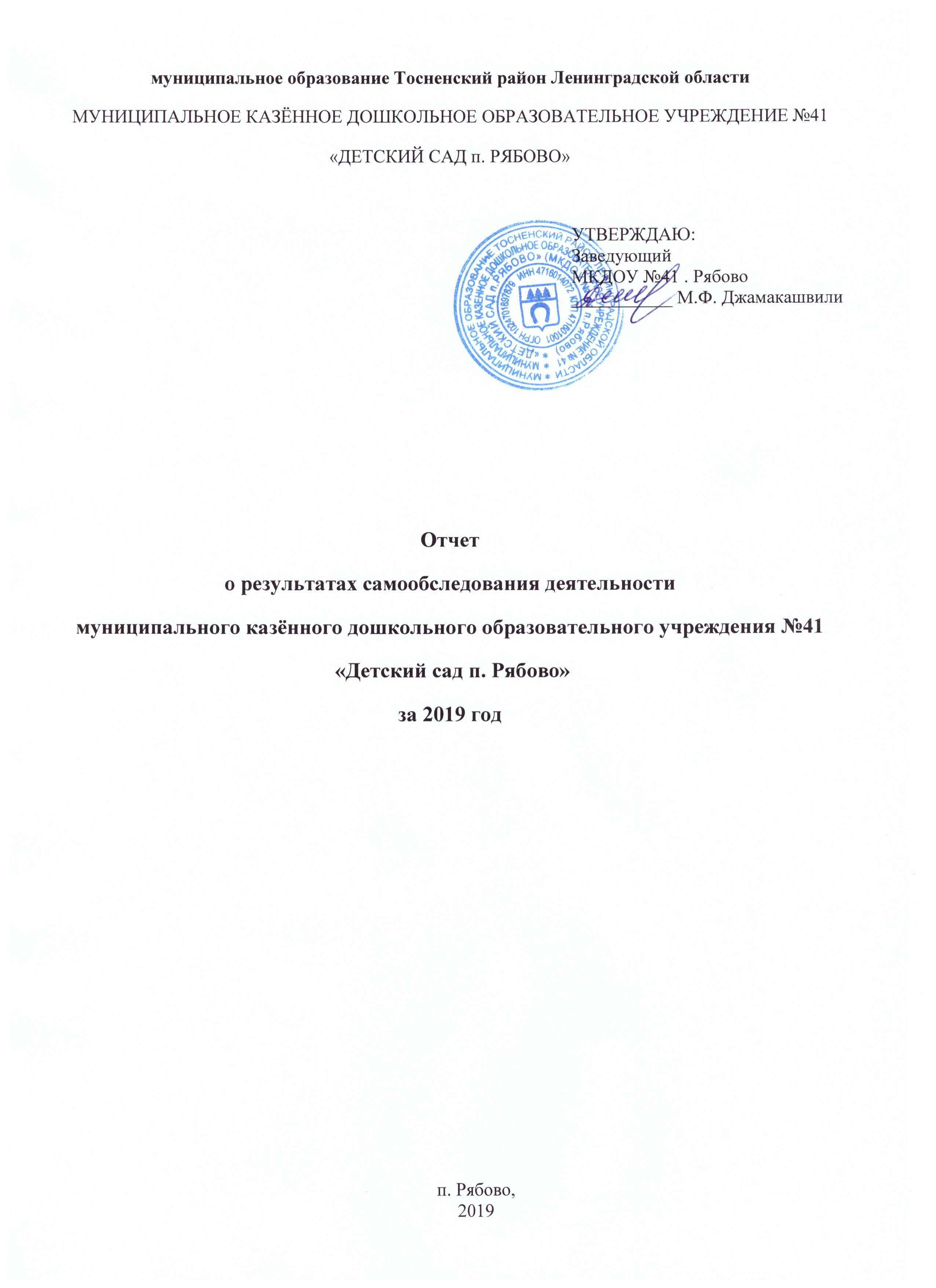 Общая характеристика образовательной организацииПолное наименование: Муниципальное казенное дошкольное образовательное учреждение  №41 «Детский сад п. Рябово»Сокращенное наименование:    МКДОУ №41 п. РябовоМесто нахождения (юридический и фактический адрес): 187040 Ленинградская область, Тосненский район, п. Рябово ул. Ленинградская, д. 3 Телефон/факс: 8 813 61 79  300  Информационный сайт:  mdou41.tsn.47edu.ru Электронный адрес:  rmdou41@yandex.ru Тип:   дошкольное образовательное учреждение Вид: детский сад общеразвивающего вида  Режим работы: 3 группы функционируют в режиме  10,5  часового пребывания детей с 7.30 до 18.00; 1 группа в режиме 12 часового пребывания детей с07.00 до 19.00;  1 группа в режиме круглосуточного пребывания с 07.00 понедельника до 19.00 пятницы.Руководитель организации:   заведующий Джамакашвили Мария Федоровна Учредитель:  Администрация муниципального образования Тосненский район Ленинградской области 187000, Ленинградская область, Тосненский район, г. Тосно, пр. Ленина, д.32. 2.  Организационно – правовое обеспечение деятельности образовательного учреждения:В соответствии с пунктом 3 части 2 статьи 29 Федерального закона от 29 декабря 2012 г. № 273-ФЗ "Об образовании в Российской Федерации" (Собрание законодательства Российской Федерации, 2012, № 53, ст. 7598; 2013, № 19, ст. 2326; № 23, ст. 2878; № 30, ст. 4036; № 48, ст. 6165) и подпунктом 5.2.15 Положения о Министерстве образования и науки Российской Федерации, утвержденного постановлением Правительства Российской Федерации от 3 июня 2013 г. № 466 (Собрание законодательства Российской Федерации, 2013, № 23, ст. 2923; № 33, ст. 4386; № 37, ст. 4702), руководствуясь приказом Министерством образования и науки Российской Федерации от 10 декабря 2013 г. № 1324, зарегистрированного Министерством юстиции Российской Федерации 28 января 2014 г. регистрационный № 31135 в целях самообследования Муниципального казенного дошкольного образовательного учреждения № 41 «Детский сад п. Рябово» (далее дошкольное учреждение) проведен анализ деятельности образовательного учреждения.Нормативно-правовое обеспечение функционирования дошкольного учреждения включает взаимосвязанные документы, регламентирующие структуру, задачи и функции учреждения, организацию его работы, права и обязанности, ответственность руководителей и работников дошкольного учреждения:Устав муниципального казенного дошкольного образовательного учреждения № 41 «Детский сад п. Рябово»  утвержден приказом Комитета образования администрации муниципального образования ТР ЛО от 15.06.2016 № 224Изменения и дополнения в Устав  МУНИЦИПАЛЬНОГО КАЗЁННОГО ДОШКОЛЬНОГО ОБРАЗОВАТЕЛЬНОГО УЧРЕЖДЕНИЯ №41 «ДЕТСКИЙ САД П. РЯБОВО» от 11.09.2018 № 309/18Лицензия: Серия 47ЛО1 №0001367 от 23 сентября 2016года;Свидетельство на право оперативного управления недвижимым имуществом     47-АБ   434283;Свидетельство на право бессрочного пользования на земельный участок    47-АБ   382948.Свидетельство о постановке на учет в налоговом органе Юридического лица, образованного в соответствии с законодательством Российской Федерации по месту нахождения на территории Российской Федерации 47 № 002925329 от 29.01.2001Программы: -   «Программа развития МКДОУ№41 п. Рябово на 2015-2020 годы»;-   «Основная общеобразовательная программа ДОУ на 2015-2020 годы»; -    Учебные рабочие программы каждого педагога.Условия приема воспитанников в ДОУ:         Прием в ДОУ  осуществляется в соответствии с  Правилами приема воспитанников и порядка перевода, отчисления  воспитанников в МКДОУ и в соответствии с АИС «Электронный детский сад». Отношения между родителями воспитанников и законными представителями строятся на договорной основе. Общее количество групп  и детей – 5 / 96Язык обучения и воспитания детей: русский.  В МКДОУ № 41 п. Рябово контингент воспитанников периодически  изменяетсяСоциальный состав семей воспитанников.3. Структура образовательного учреждения и система его управления.Руководство МКДОУ № 41 п. Рябово осуществляется в соответствии с Уставом дошкольного учреждения, Законом об образовании РФ, законодательством Российской Федерации, Конвенцией о правах ребенка. Организационная структура управления МКДОУ № 41 п. Рябово представляет собой совокупность всех его органов с присущими им функциями. На первом уровне управления находится заведующий детским садом Джамакашвили Мария Федоровна, который осуществляет руководство и контроль за деятельностью всех структур. Заведующий выполняет свои функции в соответствии с должностной инструкцией. Указания и распоряжения заведующего обязательны для всех участников образовательного процесса. На втором уровне управление осуществляют заместитель заведующего по ВРТретий уровень управления осуществляют воспитатели, музыкальный руководитель, инструктор по физкультуре и обслуживающий персонал. На этом уровне объектами управления являются дети и их родители. В детском саду соблюдаются социальные гарантии участников образовательного процесса.Реализуется возможность участия в управлении образовательным учреждением всех участников образовательного процесса.Основными формами координации деятельности аппарата управления являются:- общее собрание работников;- педагогический совет;- Совет УчрежденияОсновными формами координации деятельности аппарата управления являются:При государственно – общественном управлении дошкольным образованием сочетается деятельность субъектов государственного и общественного управления, которая направлена на организацию функционирования и развития дошкольного образования. В модели государственно – общественного управления МКДОУ № 41 п. Рябово субъектом государственного управления является учредитель МКДОУ №41 п. Рябово – муниципальное образование Тосненский район Ленинградской области. Права и обязанности учредителя и учреждения описаны в договоре «О взаимоотношениях муниципального образовательного учреждения с учредителем». Совет МКДОУ №41 п. Рябово осуществляет общее руководство и представляет полномочия трудового коллектива МКДОУ №41 п. Рябово и родительской общественности, рассматривает проблемы, связанные с жизнедеятельностью детского сада, участвует в разработке направлений развития детского сада. Общее собрание работников осуществляет руководство дошкольным образовательным учреждением, представляет полномочия работников МКДОУ №41 п. Рябово. В состав общего собрания входят все работники. Решения общего собрания трудового коллектива, принятые в пределах его полномочий, обязательны для исполнения всеми членами коллектива МКДОУ №41 п. Рябово. Педагогический совет определяет направления образовательной деятельности, перспективы развития ДОУ, способствует совершенствованию педагогического процесса в соответствии с требованиями современной науки и передовой практики, представляет полномочия педагогических работников МКДОУ №41 п. Рябово. Взаимодействие коллегиальных органов управления учреждением, общественных и профессиональных объединений позволяет выбирать эффективные модели развития ДОУ. 4. Материально – техническая база ДОУЗдание МКДОУ светлое, имеется центральное отопление, вода, канализация, сантехническое оборудование в удовлетворительном состоянии. В каждой из пяти групп  имеется  спальная комната. Состояние материально – технической базы ДОУ соответствует требованиям ФГОС ДО к оснащенности предметно - развивающей среды, требованиям техники безопасности, санитарно–гигиеническим нормам, физиологии детей, принципам функционального комфорта.В ДОУ имеются:Кабинет заведующей -1
Методический кабинет -1
Медицинский кабинет -1
Кладовая - 4
Группы (игровая, туалетная, раздевалка, спальня) – 5
Музыкальный зал-1
Физкультурный зал-1Пищеблок – 1
Прачечная – 1.Физкультурный зал  оснащен шведскими стенками, матами, гимнастическими скамейками, баскетбольным щитом, дугами для подлезания, мячами, скакалками, обручами, кеглями и другим необходимым оборудованием.Музыкальный зал  оборудован фортепиано, музыкальным центром,   детскими музыкальными инструментами, DVD дисками с музыкальными произведениями, яркими наглядными пособиями, дидактическими играми. Для театрализованной деятельности имеются различные театры, реквизиты, костюмерная, декорации. Медицинский блок соответствует требованиям САНПиНа. Там имеется: кушетка, шкаф аптечный, медицинский столик со стеклянной крышкой, холодильник, средства для оказания медицинской помощи, весы медицинские, ростомер, лампа настольная, тонометр и др. Методический кабинет. В нём собраны: наглядный материал, пособия для проведения всех видов занятий,  материал для консультаций, библиотека с методической литературой и периодической печатью.   Групповые помещения  оборудованы современной мебелью. В каждой возрастной группе созданы условия для самостоятельного, активного и целенаправленного действия детей во всех видах деятельности: игровой, двигательной, изобразительной, театрализованной, конструктивной, познавательной и т.д. Они содержат разнообразные материалы для развивающих игр и занятий. Организация и расположение предметов развивающей среды отвечает возрастным особенностям и потребностям детей. Расположение мебели, игрового и другого оборудования отвечают требованиям техники безопасности, санитарно-гигиеническим нормам, физиологии детей, что позволяет воспитанникам свободно перемещаться. В ДОУ по возможности создаются все условия для охраны и укрепления здоровья детей, для их полноценного физического развития. В каждой возрастной группе имеется инвентарь и оборудование для физической активности детей.  Есть приспособления для закаливания и самомассажа детей: массажеры, ребристые доски, пуговичные коврики и пр.В группах выделено пространство, где дети могут играть с двигательными игрушками, имеются уголки по сенсорике с разнообразным материалом, есть центр песка и воды.С целью экологического воспитания в каждой группе есть уголки природы с различными растениями, собраны коллекции гербариев, муляжи овощей, фруктов, грибов, фигурки диких и домашних животных, насекомые, птицы, семена, образцы неживой и живой природы, картины о природе, о ее богатствах и другие дидактические пособия.  Каждая группа имеет дидактические игры, пособия, методическую и художественную литературу, необходимые для организации разных видов деятельности.В целях художественно-эстетического развития в группах оборудованы ИЗО уголки, в которых находятся столы, мольберты, имеются различные виды бумаги, несколько видов карандашей, пластилин, глина, ножницы, трафареты, печати, шаблоны, краски, гуашь, восковые и жировые мелки, фломастеры, ножницы, кисти разных величин и разной жесткости, образцы народно-прикладного и декоративного творчества, соленое тесто, природно-бросовый материал для создания коллажей, наглядный материал по ознакомлению с жанрами живописи, скульптурой и т.д.По конструированию в группах собраны различные виды конструкторов: пластмассовые с различными видами соединений, деревянные, металлические, пазлы. Все они различаются по материалам и по видам сборки.В группах также имеются материалы для исследовательской и экспериментальной деятельности: лупы, мензурки, магниты, различные материалы.Кроме этого собраны пособия для ознакомления дошкольников с социальным миром, краеведением, живой и неживой природой, игры по ознакомлению дошкольников с правилами дорожного движения и др.Для развития игровой деятельности в группах развернуты уголки для сюжетно-ролевых игр: «Семья», «Поликлинника», «Парикмахерская», «Театр», «Супермаркет», «Автомастерская», и т.д.Во всех группах ДОУ имеются музыкальные уголки и уголки театрализованной деятельности. В них представлены детские музыкальные инструменты, шумовые инструменты, музыкально - дидактические игры, различные виды театров, настольные театральные ширмы, шапочки для игр – драматизаций.Дошкольное образовательное учреждение оснащено современными техническими средствами обучения, а именно: в каждой группе имеется интерактивная доска, музыкальный центр, достаточное количество лицензионных дисков, песочные столы с подсветкой. Дети круглосуточного пребывания в группе имеют телевизор с дисками. Музыкальный зал так же оснащён музыкальным центром с цифровыми носителями аудиозаписи, телевизором, проектором с ноутбуком. Пищеблок  имеет  цех  для приготовления пищи, разделенный на зоны – сырых и  готовых продуктов, пункт выдачи готовых продуктов.Прачечная имеет  блок для приема грязного белья, замачивания, стирки,  блок для хранения и выдачи чистого белья, гладильную, помещение ( кладовая) для хранения мягкого инвентаря.На территории оборудованы прогулочные площадки и спортивная площадка.Выводы:        Состояние материально – технической базы МКДОУ соответствует   требованиям современного уровня образования, требованиям техники безопасности, санитарно – гигиеническим нормам,   принципам функционального комфорта.  Позволяет педагогам проводить образовательный процесс на должном уровне. Образовательный процесс осуществляется с использованием видео, аудио техники, мультимедийного оборудования. В детском саду создан банк презентаций по различным тематикам,  пополняется   фонд методической литературы, улучшается оснащенность дидактическими пособиями. Педагогический процесс обеспечен учебно – методической литературой и дидактическим материалом,  развивающими играми, игрушками и игровыми предметами в соответствии с ФГОС ДО. Программно – методическое обеспечение педагогического процесса направлено на выполнение государственного стандарта дошкольного образования, что связано с использованием технологий, обеспечивающие гармоничное развитие ребенка, ориентацию на удовлетворение социального заказа.  4.1.  Безопасность образовательного процессаОбеспечение безопасности круглосуточно.5. Содержание и оценка организации образовательной деятельности в ДОУОбразовательный процесс выстроен в соответствии с основной общеобразовательной программой (Далее Программа) на 2015 - 2020 годы.  В Программе отражено базисное содержание образования детей дошкольного возрастов (от 2 до 7 лет), обеспечивающее полноценное, разностороннее развитие ребенка до уровня, соответствующего возрастным возможностям и требованиям современного общества. Программа предусматривает обогащение детского развития, взаимосвязь всех его сторон. Программа задает основополагающие принципы, цели и задачи воспитания детей дошкольного возраста, создавая простор для творческого использования различных педагогических технологий. Содержание программы представлено по пяти образовательным областям, заданным ФГОС ДО: социально-коммуникативное, познавательное, речевое, художественно-эстетическое и физическое развитие. В каждой образовательной области сформулированы общая направленность, которая относится ко всем возрастам, и по сути дела задает конечную результативность (к 6-7 годам), а образовательные задачи и содержание образовательной  работы по реализации этой общей направленности отнесены к возрастам детей. Целевая направленность соответствует характеристикам образовательных областей, заданных ФГОС ДО. Программа:  соответствует принципу развивающего образования, целью которого является развитие ребенка;   обеспечивает единство воспитательных, развивающих и обучающих целей и задач процесса образования детей дошкольного возраста, в процессе реализации которых формируются такие знания, умения и навыки, которые имеют непосредственное отношение к развитию детей дошкольного возраста; строится с учетом принципа интеграции образовательных областей в соответствии с возрастными возможностями и особенностями воспитанников, спецификой и возможностями образовательных областей;  основывается на комплексно – тематическом принципе построения образовательного процесса;  предусматривает решение программных образовательных задач в совместной деятельности взрослого и детей и самостоятельной деятельности детей не только в рамках непосредственно образовательной деятельности, но и при проведении режимных моментов в соответствии со спецификой дошкольного образования;предполагает построение образовательного процесса на адекватных возрасту формах работы с детьми.Основной формой работы с детьми дошкольного возраста и ведущим видом деятельности для них является игра.   Для достижения цели Программы решаются следующие задачи: Охрана жизни и укрепление физического и психического здоровья детей, воспитание потребности в здоровом образе жизни;  Обеспечение познавательно – речевого, социально – личностного, художественно – эстетического и физического развития детей с учетом возрастных категорий детей, уважение к правам и свободам человека, любви к окружающей природе, Родине, семье; Создание в группах атмосферы гуманного и доброжелательного отношения ко всем воспитанникам, что позволяет растить их общительными, добрыми, любознательными, инициативными, стремящимися к самостоятельности и творчеству;  Максимальное использование разнообразных видов детской деятельности, их интеграция в целях повышения эффективности воспитательно-образовательного процесса;  Единство подходов к воспитанию детей в условиях дошкольного образовательного учреждения и семьи;Оказание консультативной и методической помощи родителям (законным представителям) по вопросам воспитания, обучения и развития детей.   Образовательный процесс в ДОУ планируется и организуется в соответствии с федеральными государственными образовательными стандартами, Приказом Министерства образования науки РФ от 30.08.13 №1014 «Об утверждении порядка организации и осуществлении образовательной деятельности по основным образовательным программам ДО», СанПиН 2.4.1.3049-13 от 15.05.2013 г. № 26.  Согласно учебного плана образовательная деятельность начинается первого сентября и заканчивается 31 мая. При распределении образовательной нагрузки педагоги МКДОУ №41 п. Рябово используют необходимые здоровье сберегающие компоненты: вид деятельности, требующий умственного напряжения, чередуется с двигательной и музыкально – художественной деятельностью. Организован гибкий режим пребывания ребенка в ДОУ (для детей в процессе адаптации). Родители имеют возможность присутствовать в группе, помогать в организации и проведении мероприятий в рамках образовательной программы.  Максимально допустимый объём недельной образовательной нагрузки, включая реализацию дополнительных образовательных программ для детей дошкольного возраста составляет: в группе детей младшего возраста (дети 4-го года жизни) – 2 часа 45 минут, в группе детей среднего возраста (дети 5-го года жизни) – 4 часа, в группе детей старшего возраста (дети 6 года жизни) – 6 часов 15 минут, в подготовительной к школе группе  (дети седьмого года жизни) – 8 часов 30 минут.  5.1. Особенности образовательного процесса   В основе образовательного процесса лежит взаимодействие педагогического персонала, администрации и родителей. Основными участниками образовательного процесса являются дети, родители, педагоги.       Содержание программы представлено по пяти образовательным областям, заданным ФГОС ДО: социально-коммуникативное, познавательное, речевое, художествено – эстетическое и физическое развитие.         Основные формы организации образовательного процесса: - совместная деятельность взрослого и воспитанников в рамках непосредственно образовательной деятельности по освоению основной общеобразовательной программы и при проведении режимных моментов;  - самостоятельная деятельность воспитанников.        Непосредственная образовательная деятельность (далее НОД) ведется по подгруппам.         Образовательный процесс строится на адекватных возрасту формах работы с детьми, при этом  основной формой и ведущим  видом деятельности является  игра.         Образовательная деятельность с детьми строится с учётом индивидуальных особенностей детей и их способностей. Выявление и развитие способностей воспитанников осуществляется в любых формах образовательного процесса.        При организации образовательного процесса учитываются национально – культурные, климатические условия.        В работе с детьми педагоги используют образовательные технологии развивающего обучения, проблемного обучения, проектную деятельность, игровую технологию.       Основными направлениями их развития, спецификой дошкольного образования включает время, отведенное на:  -образовательную деятельность, осуществляемую в процессе организации различных видов детской деятельности;  -образовательную деятельность, осуществляемую в ходе режимных моментов; - самостоятельную  деятельность;  - взаимодействие с семьями детей.Выводы:  Программа реализуются с учетом возрастных и индивидуальных особенностей воспитанников. Образовательная деятельность детского сада осуществляется в соответствие с учебным планом, годовым планом работы учреждения. При этом установлены последовательность, продолжительность деятельности воспитанников во время НОД, максимальный объем образовательной нагрузки детей, соответствующих санитарно – гигиеническим нормам.5.2. Результативность образовательной деятельности.Целью образовательной деятельности коллектива является освоение воспитанниками государственных образовательных стандартов.
 	Контроль за выполнением программы и результатами образовательного процесса осуществляется на основе разработанной системы педагогического мониторинга методами диагностики, комплексно определяющими физическое состояние и развитие личности ребенка. Ежегодно 2 раза в год (в начале и в конце учебного года) в образовательном учреждении проводится мониторинг итоговых и промежуточных результатов освоения Основной общеобразовательной программы воспитанниками, который позволяет осуществить оценку динамики достижений детей. На основании полученных данных составляется аналитическая справка о результатах овладения программой.Анализ выполнения программы развития детей 2018 год.Сравнивая результаты усвоения воспитанниками ДОУ всех разделов Основной общеобразовательной программы ДОУ за 2019-2020 учебный год, мы отмечаем рост показателей высокого и среднего уровней  воспитанников.  Как видно из результатов диагностики, освоение программы в учреждении осуществляется достаточно равномерно. Все педагоги отметили положительную динамику развития детей в течение учебного года.  6. Оценка качества кадрового обеспеченияВ ДОУ работает 8 педагогов, из них 1 заведующий,  6 воспитателей,  1 инструктор по физической культуре, 1 музыкальный руководитель.6.1. Характеристика педагогического персонала по возрасту6.2. Характеристика педагогического персонала  по стажу6.3. Анализ  уровня профессиональной образованности кадров6.4. Анализ квалификационного уровня кадровУспешным итогом методической работы в данном направлении стало прохождение курсов повышении квалификации педагогами ДОУ на 100%.Коллектив МКДОУ № 41  п. Рябово   принимает участие в конкурсах, смотрах, неоднократно награждались грамотами и благодарственными письмами за участие  в выставках детского творчества по разнообразной тематике. Принимали участие в городских фестивалях детского творчества. Итоги участия педагогов МКДОУ № 41 в региональных и в общероссийских конкурсах в 2019 году:Участие воспитанников в конкурсах: Дополнительные образовательные услуги (бесплатные кружки).СотрудничествоМКДОУ № 41 п. Рябово  сотрудничает со следующими организациями:Администрация Рябовского городского поселения; Рябовская амбулатория, МКУ Рябовская ООШ,  Рябовская сельская библиотека, Досуговый центр п. Рябово, МКДОУ № 17 п. Любань, МКДОУ    № 37       п. Сельцо.Вывод: Таким образом, повысился профессиональный уровень педагогов, улучшилось качество педагогического процесса. Педагоги в течение учебного года осуществляли личностно-ориентированный подход к детям, грамотно вели работу с родителями воспитанников, объясняя современные психолого-педагогические позиции; давали мастерклассы, делясь опытом работы с коллегами.7.  Перспективы и планы развития.Построение новой адаптированной модели дошкольного образовательного учреждения. Реализация ООП ДО.  Обеспечение психического, физического и интеллектуально–личностного развития ребенка.Укрепления материально-технической базы учреждения: Повышение качества предоставляемых образовательных услуг; Осуществление контроля рационального расходования энергетических ресурсов: водоснабжения, теплоснабжения, электроэнергии; Обеспечение эффективного использования бюджетного финансирования в соответствии с целями и планом – графиком; Привлечение дополнительных источников финансовых средств;Внедрение ФГОС ДО и требований профессионального стандарта педагога; Продолжение  взаимодействия со школой по преемственности дошкольного и начального школьного образования, библиотекой, МКДОУ № 3 г.Любани, МКДОУ № 37 п.Сельцо.8.   Проблемы и перспективы развития учреждения в 2020 г.На данный момент остаются нерешенными ещё многие вопросы, касающиеся материально – технической базы учреждения, вопросы, связанные с функционированием учреждения и улучшением пребывания в нём детей:необходимость обновления спортивного оборудования на спортплощадке и приобретение игрового уличного оборудования;  требуется замена всей электропроводки,ремонт прачечной,замена старого линолеума на противопожарный в музыкальном и спортивных залах, вгрупповых помещениях;ремонт спортзала;замена оконных блоков;ремонт группы «Солнышко», ремонт крылец запасных выходов, 9.   Основные направления ближайшего развития учреждения:  продолжать работу по реализации «Основной образовательной программы ДОУ» сразвитием и совершенствованием направления по развитию исследовательского поведения, познавательной активности и самостоятельной деятельности детей;продолжение работы по совершенствованию и преобразованию компонентов образовательной среды ДОУ, согласно целей по безопасности, здоровьесбережения, психологического благополучия детей и их развития;реализации проекта «Вместе мы сможем больше» с целью активизации совместной деятельности семей воспитанников и ДОУ, повышения компетентности родителей в вопросах воспитания, оздоровления и обучения детей;увеличение посещаемости детьми ДОУ;улучшение условий безопасности;продолжение работы системы взаимодействия с родителями воспитанников через Интернет – пространство.усилить нормативно-правовую и материально-техническую основу для перехода дошкольного учреждения в инновационный режим работы;повышение квалификации педагогов.10.   Результаты анализа показателей деятельности организацииМодернизация системы образования в России предъявляет новые требования к дошкольным образовательным учреждениям и к организации в них воспитательно-образовательного процесса. Современное общество стоит перед необходимостью осуществления всесторонних и масштабных перемен.  МКДОУ активно ведет поиск нового облика образовательного учреждения, отвечающего запросам времени, соответствующего потребностям и запросам родителей, индивидуальности развития  каждого ребёнка.МКДОУ -  образовательное учреждение, осуществляющее физическое  и психическое развитие детей, через организацию индивидуально-ориентированной системы воспитания, образования и обогащения развивающей среды.  Главная цель нашего ДОУ: Воспитание эмоционально–благополучного, здорового, разносторонне – развитого счастливого человека11.   Заключение.В заключении хочется поблагодарить за помощь родителей наших воспитанников, председателя комитета образования  Ю.В. Исмайлову, депутатов Законодательного собрания Ленинградской области.Выражаем благодарность и надеемся на дальнее плодотворное сотрудничество!Отчет подготовили: Заведующий   МКДОУ № 41 п. Рябово М.Ф. Джамакашвили, воспитатели Пахомову В.В., Федотову Т.Ю..Наименование группыВозраст детейСписочный составМладшая2 – 3  года18Разновозрастная3 – 5  лет 22Старшая            5 – 6  лет 22Подготовительная6 – 7 лет25Круглосуточная3 – 7 лет15Всего5 групп от 2-7 лет102Общеекол-во детейИз полных семейИз неполных семейИз неполных семейИз многодетных семейМатерей-одиночекДети  сиротыОбщеекол-во детейИз полных семейотецматьИз многодетных семейМатерей-одиночекДети  сиротыКол-во1027801717110Наличие автоматической системы пожарной сигнализации и её работоспособность АПС установлена, работает, обслуживается Организация охраны и пропускного режима Сторожа в ночное время и выходные. Дежурство в праздничные дни. Заключен договор с охранным предприятием  оперативного реагирования Пропускной режим через домофонное устройство Наличие списков телефонов, обеспечивающих безопасность, КТВ Имеется Наличие поэтажных планов эвакуации. Имеются и соответствуют ГОСТу. Наличие и состояние пожарных (эвакуационных) выходов Имеются и соответствуют норме. Состояние территории, наличие ограждения Имеется металлический забор по всему периметру. Состояние хорошее, закрывается на замки. Наличие ответственных лиц за обеспечение пожарной безопасности Есть. Соответствует паспорту безопасности. Видеонаблюдение Установлено 10 уличных камеры на два центральных входа и задние ворота,  прогулочные участки; 9 камер внутри здания групповые помещения коридоры, музыкальный и спортивный залыДокументация по антитеррористической деятельности, пожарной и дорожной  безопасностиПаспорт безопасности, паспорт дорожной безопасности. Образовательные областиВысокий  %Средний %Низкий %Социальное-коммуникативное развитие52435Познавательное развитие48484Речевое развитие42508Художественно-эстетическое развитие38448Физическое развитие62380Возрастной составКоличество%До 30 лет00%От 30-40 лет225%От 40-50 лет225%Старше 50 лет450%Стаж работыКоличество%До 5 лет112%5 – 10 лет337%10 –  20 лет225%20 лет и более226%Педагогическая специальностьВсего работниковВысшееСреднее профессиональноеЗаведующий11Заместитель заведующего по ВР/заместитель заведующего по безопасностиИнструктор по физической культуреМузыкальный  руководитель11Воспитатели624Общее количество педагогов Образование Квалификационная категория Стаж педагогической работы Администрация – 1 Высшее – 1Аттестация  на соответствие должности – 1 Более 15 лет: 21Педагоги – 7 Средне-специальное – 6 Высшее – 2Высшая – 2Первая – 4Соответствие занимаемой должности – 2 0-5 лет: 15 -10 лет: 310 – 15 лет: 215 и более лет: 2 №ФИО педагогаНазвание конкурсаДатаРезультат1.Федотова Татьяна ЮрьевнаВсероссийский проект для воспитателей ДОУ «Воспитателю.ру» Правовое воспитание дошкольников2019 годДиплом III место1.Федотова Татьяна ЮрьевнаВсероссийский проект для воспитателей ДОУ «Воспитателю.ру»«Новогодняя деревня»2019 годДиплом I место1.Федотова Татьяна ЮрьевнаXI муниципальный открытый фестиваль детских коллективов малых театральных форм «БУРАТИНО»2019 годДиплом1.Федотова Татьяна ЮрьевнаВсероссийский проект для воспитателей ДОУ «Воспитателю.ру»2019 годДиплом I место1.Федотова Татьяна ЮрьевнаВсероссийский проект для воспитателей ДОУ «Воспитателю.ру»«Сказочные сани Деда Мороза»2019 год Диплом I место1.Федотова Татьяна ЮрьевнаВсероссийский проект для воспитателей ДОУ «Воспитателю.ру»«Развитие речи»2019 годДиплом I место2.Лякишева Анна СергеевнаТворческие конкурсы для детей, родителей, педагогов «Веселые снеговики»2019 годДиплом I место3.Пахомова Валентина ВасильевнаМеждународный образовательный портал «Солнечный свет»2019 годДиплом II местоВсероссийский творческий конкурс «Рассударики», «Традиции наших предков»2019 годДиплом I местоМеждународный образовательный портал «Экологическое воспитание в ОУ»2019 годДиплом I местоМеждународный образовательный портал « Праздник Великой Победы»2019 годДиплом I местоДевятова Ирина НиколаевнаМеждународный профессиональный конкурс «Надежды России»  Спортивно – музыкальное развлечение «Мама и я – веселые друзья»2019 годДиплом I степениДевятова Ирина Николаевна Международный профессиональный конкурс «Надежды России»  «Мы помним, мы гордимся!»2019 годДиплом II место№ФИО педагогаФИ участника конкурсаНазвание конкурсаДатаРезультат1.Девятова Ирина НиколаевнаЕльцова Анна,7 летРайонный конкурс детского творчества «Дорога и мы»2018 годДиплом 2.Ротанова Светлана Валерьевна  Кондратьева Варя, 6 лет ПедБлок.ру«Доброе дело»2019 годДиплом I место3.Ротанова Светлана Валерьевна Пилепенок Настя,6 летПедБлок.руРабота «Пингвиненок»2019 годДиплом I место4.Ротанова Светлана ВалерьевнаТерешкина Ксения,6 лет «Время знаний»Работа «Мой сад»2019 годДипломI место5.Ротанова Светлана ВалерьевнаАлена Сашина, 6 летПедБлок.ру Работа «Дедушка Мороз и его помощники»2019 годДипломI местоРотанова Светлана ВалерьевнаМоложавенко Лиля, 6 летПедБлок.ру «Серенький зайка»2019 годДипломI место6.Пахомова Валентина ВасильевнаКоллективная работаПедБлок.ру Работа «Зимние фантазии»2019 годДипломI местоЛякишева Анна СергеевнаКоллективная работа Международное сообщество педагогов «Я-Учитель!» «Забавные мышата»2019 годДипломI местоФедотова Татьяна ЮрьевнаЗорич Артем, 5 летXI муниципальный открытый фестиваль детских коллективов малых театральных форм «БУРАТИНО»2019 годДипломКружокГруппа Педагоги Количество детей«Играем в театр»РазновозрастнаяЛякишева Анна Сергеевна21«Сказка за сказкой»старшая, подготовительная  Пахомова Валентина Васильевна20«Завиток»КруглосуточнаяФедотова Татьяна Юрьевна23«Занимательная математика для детей 5-7 лет»ПподготовительнаяРотанова Светлана Валерьевна 21«Умелые ручки»МладшаяДевятова Ирина Николаев13Итого:   98N п/пПоказателиЕдиница  измеренияОбразовательная деятельность1.1Общая численность воспитанников, осваивающих образовательную программу дошкольного образования, в том числе:1021.1.1В режиме полного дня (10-12 часов)87 1.1.2В режиме круглосуточного пребывания (24 часов)151.1.3В семейной дошкольной группе-1.1.4В форме семейного образования с психолого-педагогическим сопровождением на базе дошкольной образовательной организации-1.2Общая численность воспитанников в возрасте до 3 лет-1.3Общая численность воспитанников в возрасте от 3 до 8 лет91021.4Численность/удельный вес численности воспитанников в общей численности воспитанников, получающих услуги присмотра и ухода:100 / 100 %1.4.1В режиме полного дня (10-12 часов)87/ 84 %1.4.2В режиме продленного дня (12-14 часов)-1.4.3В режиме круглосуточного пребывания15  / 16%1.5Численность/удельный вес численности воспитанников с ограниченными возможностями здоровья в общей численности воспитанников, получающих услуги:-1.5.1По коррекции недостатков в физическом и (или) психическом развитии-1.5.2По освоению образовательной программы дошкольного образования-1.5.3По присмотру и уходу-1.6Средний показатель пропущенных дней при посещении дошкольной образовательной организации по болезни на одного воспитанника12 дней1.7Общая численность педагогических работников, в том числе:8 человек1.7.1Численность/удельный вес численности педагогических работников, имеющих высшее образование2 / 22 %1.7.2Численность/удельный вес численности педагогических работников, имеющих высшее образование педагогической направленности (профиля)2 / 22 %1.7.3Численность/удельный вес численности педагогических работников, имеющих среднее профессиональное образование4 / 56 %1.7.4Численность/удельный вес численности педагогических работников, имеющих среднее профессиональное образование педагогической направленности (профиля)4 / 56 %1.8Численность/удельный вес численности педагогических работников, которым по результатам аттестации присвоена квалификационная категория, в общей численности педагогических работников, в том числе:6 / 75 %1.8.1Высшая2 / 25%1.8.2Первая4 / 50 %1.8.3.Вторая1.9Численность/удельный вес численности педагогических работников в общей численности педагогических работников, педагогический стаж работы которых составляет:1.9.1До 5 лет1 / 12,5 %1.9.2Свыше 30 лет1 / 12,5 %1.10Численность/удельный вес численности педагогических работников в общей численности педагогических работников в возрасте до 30 лет-1.11Численность/удельный вес численности педагогических работников в общей численности педагогических работников в возрасте от 55 лет1 / 12,5%1.12Численность/удельный вес численности педагогических и административно – хозяйственных работников, прошедших за последние 5 лет повышение квалификации/профессиональную переподготовку по профилю педагогической деятельности или иной осуществляемой в образовательной организации деятельности, в общей численности педагогических и административно – хозяйственных работников8 / 100 %1.13Численность/удельный вес численности педагогических и административно-хозяйственных работников, прошедших повышение квалификации по применению в образовательном процессе федеральных государственных образовательных стандартов в общей численности педагогических и административно – хозяйственных работников8 / 100%1.14Соотношение "педагогический работник/воспитанник" в дошкольной образовательной организации1/101.15Наличие в образовательной организации следующих педагогических работников:1.15.1Музыкального руководителяда1.15.2Инструктора по физической культуреда1.15.3Учителя – логопеданет1.15.4Логопеданет1.15.5Учителя – дефектологанет1.15.6Педагога – психологанетИнфраструктура2.1Общая площадь помещений, в которых осуществляется образовательная деятельность, в расчете на одного воспитанника 3,5 кв.м.2.2Площадь помещений для организации дополнительных видов деятельности воспитанников-2.3Наличие физкультурного залада2.4Наличие музыкального залада2.5Наличие прогулочных площадок, обеспечивающих физическую активность и разнообразную игровую деятельность воспитанников на прогулкеда